																	Приложение № 1ТЕХНИЧЕСКОЕ ОПИСАНИЕпервичных средств пожаротушения (огнетушителей) и пожарных щитов, укомплектованных немеханизированным инструментом и инвентарём для обеспечения объектов ОАО «НК «Янгпур»Подготовил:И.о. начальника отдела ОТ и ПБ															С.Н. ДракоРисунок 1.Описание: Огнетушитель порошковый (ОП-5). Рисунок 1.Технические характеристики: Масса заряда ОТВ – 5 ±0,25 кг.;Тип огнетушащего вещества – порошок, в соответствии с ГОСТ 51017-2009.Вместимость корпуса – 6,0 л.;Масса огнетушителя – не более 7,3 кг.;Длина выброса струи порошка - 3 м.Рабочее давление - 1,4 ±0,2 Мпа.;Габариты – 160х505 мм.;Время подачи ОТВ – не менее 10 секунд;Огнетушащая способность* - 4А, 144В;Диапазон температур эксплуатации – от -40 до +50 °С;Срок службы – не менее 10 летОбласть применения:Тушение горючих веществ класса:твёрдых (А), жидких (В), газообразных горючих веществ (С) и электроустановок до 10000 В. (Е).Комплект поставки: индикатора давления с секторами шкал, огнетушитель, распылитель, раструб (шланг), пломбированный ЗПУ (запорно-пусковое устройство), паспорт (руководство по эксплуатации) и сертификат на изделие в соответствии ТР/ТС.Упаковка: один или два огнетушителя в картонной коробке.Соответствует требованиям пожарной безопасности, установленным в: ГОСТ Р 51057-01 и НПБ 155-02Цвет корпуса огнетушителя: красный.Количество – 60 шт.Рисунок 2.Описание: Огнетушитель порошковый (ОП-8). Рисунок 1.Технические характеристики: Масса заряда ОТВ – 8 ±0,4 кг;Тип огнетушащего вещества – порошок, в соответствии с ГОСТ 51017-2009.Вместимость корпуса – 8,6 л.;Масса огнетушителя – не более 10,1 кг.;Длина выброса струи порошка - 4 м.Рабочее давление - 1,4 ±0,2 Мпа.;Габариты – 160х580 мм.;Время подачи ОТВ – не менее 15 секунд;Огнетушащая способность* - 4А, 144В;Диапазон температур эксплуатации – от -40 до +50 °С;Срок службы – не менее 10 летОбласть применения:Тушение горючих веществ класса:твёрдых (А), жидких (В), газообразных горючих веществ (С) и электроустановок до 10000 В. (Е).Комплект поставки: индикатора давления с секторами шкал, огнетушитель, распылитель, раструб (шланг), пломбированный ЗПУ (запорно-пусковое устройство), паспорт (руководство по эксплуатации) и сертификат на изделие в соответствии ТР/ТС.Упаковка: один или два огнетушителя в картонной коробке.Соответствует требованиям пожарной безопасности, установленным в: ГОСТ Р 51057-01 и НПБ 155-02Цвет корпуса огнетушителя: красный.Количество – 108 шт.Рисунок 3.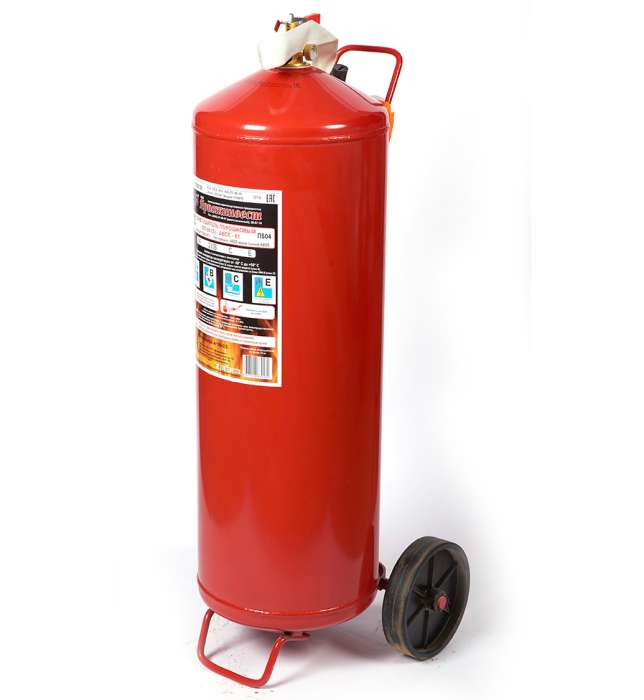 Описание: Огнетушитель порошковый (ОП-50). Рисунок 2.Технические характеристики: Масса заряда ОТВ – 50 ±2,5 кг;Тип огнетушащего вещества – порошок, в соответствии с ГОСТ 51017-2009.Вместимость корпуса – 63 л.;Длина шланга – 3 м.;Масса огнетушителя – 73 кг.;Длина выброса струи порошка – не менее 6 м.;Рабочее давление - 1,4 ±0,2 Мпа.;Габариты – 910х300 мм.;Время подачи ОТВ – не менее 20 секунд;Огнетушащая способность* - 6А, 233В;Диапазон температур эксплуатации – от -40 до +50 °С;Срок службы – не менее 10 лет.Область применения:Тушение горючих веществ класса:твёрдых (А), жидких (В), газообразных горючих веществ (С) и электроустановок до 10000 В. (Е).Комплект поставки: индикатора давления с секторами шкал, огнетушитель, распылитель, раструб (шланг), пломбированный ЗПУ (запорно-пусковое устройство), паспорт (руководство по эксплуатации) и сертификат на изделие в соответствии ТР/ТС;Соответствует требованиям пожарной безопасности, установленным в: ГОСТ Р 51057-01 и НПБ 155-02Цвет корпуса огнетушителя: красный.Количество – 22 шт.Рисунок 4.Описание щита пожарного ЩП-В. Рисунок 3. Наименование: щит пожарный закрытый (с сеткой, окном или цельнометаллическими дверями), обеспечивающий в соответствии с нормами защиту от атмосферных осадков.Для очагов пожара класса – В;Тип пожарного щита – (ЩП-В);Тип пожарного щита – закрытый.Размеры:Высота: 1300 мм;Ширина: 1000 мм.;Глубина 300 мм.Материал: тонколистовая сталь;Вес – не более 40 кг.;Комплектность щита:  - лом пожарный для пожарного щита – 1 шт.;Предназначен для расчистки мест пожара, вскрытия кровель, обрешетки и других подобных работ, а также для растаскивания горящих материалов.Изготавливается из металлического прутка диаметром 22 мм.Габаритные размеры: 1100 х 160 мм.Цвет: чёрный.Масса: 4,5 кг.- ведро пожарное конусное– 1 шт.;Предназначено для доставки воды или песка к месту пожара.
Изготавливается из тонколистового металла. Объём: 8 л.высота с поднятой ручкой – 415 мм.;диаметр по дужке – 275 мм.;диаметр по днищу – 197 мм.цвет: красный.- асбестовое полотно, грубошерстная ткань или войлок (кошма, покрывало из негорючего материала) – 1 шт.;Используется в качестве эффективного и недорого первичного средства тушения небольших очагов возгорания при пожарах классов:"А" ( твердые горючие вещества),"В" (жидкие горючие вещества),"Е" (электроустановки, находящиеся под напряжением до 1000 В).- лопата штыковая для пожарного щита – 1 шт.;Лопата штыковая применяется для комплектования пожарных щитов и пожарных стендов.Габариты:1450 х 215 х 50 мм.Масса не более: 2,5 кг.Черенок красного цвета.Масса не более: 2,5 кг.- лопата совковая для пожарного щита – 1 шт.;Лопата совковая может быть использована в базовой комплектации пожарных щитов, ящиков с песком.Габариты: 1450 х 230 х 170 мм.Цвет: древко - красное,Савок стальной-черный.Масса не более: 2,5 кг.- ящик с песком, объёмом 0,5 м3 - 1 шт.;Количество щитов пожарных – 25 шт.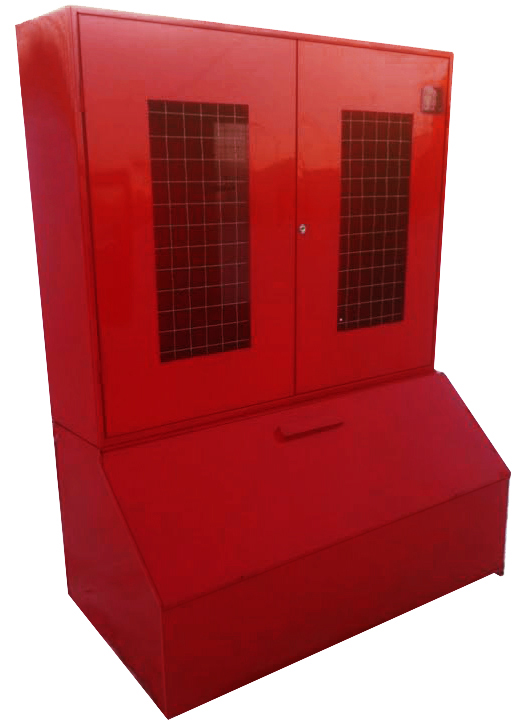 Описание щита пожарного ЩП-В. Рисунок 3. Наименование: щит пожарный закрытый (с сеткой, окном или цельнометаллическими дверями), обеспечивающий в соответствии с нормами защиту от атмосферных осадков.Для очагов пожара класса – В;Тип пожарного щита – (ЩП-В);Тип пожарного щита – закрытый.Размеры:Высота: 1300 мм;Ширина: 1000 мм.;Глубина 300 мм.Материал: тонколистовая сталь;Вес – не более 40 кг.;Комплектность щита:  - лом пожарный для пожарного щита – 1 шт.;Предназначен для расчистки мест пожара, вскрытия кровель, обрешетки и других подобных работ, а также для растаскивания горящих материалов.Изготавливается из металлического прутка диаметром 22 мм.Габаритные размеры: 1100 х 160 мм.Цвет: чёрный.Масса: 4,5 кг.- ведро пожарное конусное– 1 шт.;Предназначено для доставки воды или песка к месту пожара.
Изготавливается из тонколистового металла. Объём: 8 л.высота с поднятой ручкой – 415 мм.;диаметр по дужке – 275 мм.;диаметр по днищу – 197 мм.цвет: красный.- асбестовое полотно, грубошерстная ткань или войлок (кошма, покрывало из негорючего материала) – 1 шт.;Используется в качестве эффективного и недорого первичного средства тушения небольших очагов возгорания при пожарах классов:"А" ( твердые горючие вещества),"В" (жидкие горючие вещества),"Е" (электроустановки, находящиеся под напряжением до 1000 В).- лопата штыковая для пожарного щита – 1 шт.;Лопата штыковая применяется для комплектования пожарных щитов и пожарных стендов.Габариты:1450 х 215 х 50 мм.Масса не более: 2,5 кг.Черенок красного цвета.Масса не более: 2,5 кг.- лопата совковая для пожарного щита – 1 шт.;Лопата совковая может быть использована в базовой комплектации пожарных щитов, ящиков с песком.Габариты: 1450 х 230 х 170 мм.Цвет: древко - красное,Савок стальной-черный.Масса не более: 2,5 кг.- ящик с песком, объёмом 0,5 м3 - 1 шт.;Количество щитов пожарных – 25 шт.